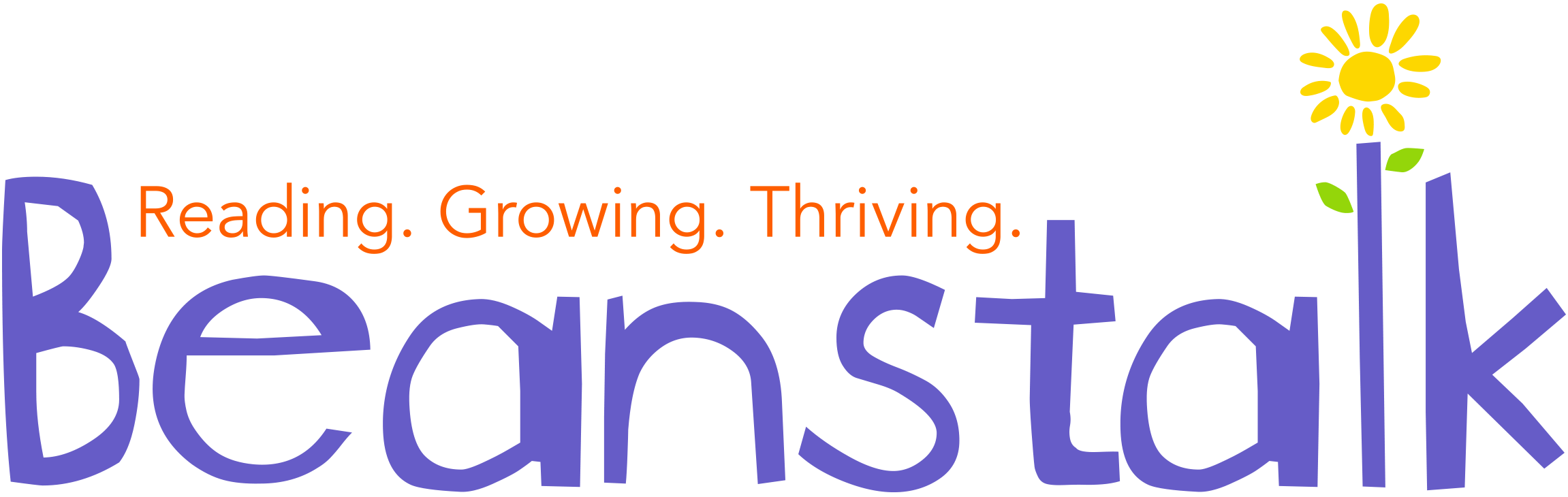 Beanstalk’s Top 40Lower Key Stage One Titles:Alborough, Jez - Some Dogs DoAxtell, David - We’re Going on a Lion HuntCampbell, Rod - Dear ZooCollins, Ross - There’s a Bear on My ChairDonaldson, Julia - Wriggle and Roar! (Illustrated by Nick Sharratt)Gannon, Frann Preston - Dave’s CaveGoodhart, Pippa - You Choose! (Illustrated by Nick Sharratt)Murphy, Jill - Peace At LastParr, Todd - It’s Okay to be DifferentScheffler, Axel - Axel Scheffler’s Flip Flap JungleUpper Key Stage One Titles:Bromley, Nick - Open Very Carefully (Illustrated by Nicola O'Byrne)Brown, Ruth - A Dark, Dark TaleGravett, Emily - TidyGray, Kes - Oi Frog! (Illustrated by Jim Field)Hoffman, Mary - The Great Big Book of Families (Illustrated by Ros Asquith)Jarman, Julia - Class Two at the ZooNovak, B.J. - The Book With No PicturesRobinson, Hilary - Mixed Up Fairy Tales (Illustrated by Nick Sharratt)Tullet, Hervé - Press HereWillems, Mo - That Is Not a Good Idea!Lower Key Stage Two Titles:Ahlberg, Allan - The Children Who Smelled a Rat (Illustrated by Katharine McEwen)Ardagh, Philip - Norman the Norman from Normandy (Illustrated by Tom Morgan Jones)Baker, Jeannie - WindowBrowne, Anthony - Little BeautyChristopher Wormell - Eric... the hero?Lobel, Arnold - Frog and Toad are FriendsMcNaughton, Colin - Once Upon an Ordinary School Day (Illustrated by Satoshi Kitamura)Robinson, Hilary - The Big Book of Magical Mix-Ups (Illustrated by Nick Sharratt)Saunders, Matt - There’s No Such Thing as a Snappenpoop (Illustrated by Matt Saunders)Willis, Jeanne - Lottie Potter Wants an OtterUpper Key Stage Two Titles:Ahlberg, Janet and Allan - It Was a Dark and Stormy NightBrowne, Anthony - The TunnelFrench, Vivian - The Covers of My Book Are Too Far Apart (Illustrated by Matt Saunders)Gaiman, Neil - The Wolves in the Walls (Illustrated by David McKean)Norriss, Andrew - Archie’s Unbelievably Freaky Week (Illustrated by Hannah Shaw)Pichon, Liz - The Brilliant World of Tom GatesRoger, Marie-Sabine - What Are You Playing At?Rosen, Michael - The Laugh Out Loud Joke BookStanton, Andy - You’re a Bad Man, Mr. Gum! (Illustrated by David Tazzyman)Willis, Jeanne - Tadpole’s Promise (Illustrated by Tony Ross)To view more information about the books in Beanstalk’s ‘Top 40’ visit the reading resources area of the website: https://www.beanstalkcharity.org.uk/beanstalk-top-40 (this link will be live from 1st May 2018).For further press information please contact Kate Rumsby kate.rumsby@beanstalkcharity.org.uk  07912 392275, or Sarah Pickstone sarah.pickstone@beanstalkcharity.org.uk, 07815 707701.